Name: ....................................................... Class:  2/..........A:Information questions:Q1- What is your favourite school subject?--------------------------------------------------------------------------Q2- What do you like to do in your free time ?---------------------------------------------------------------------------B:Vocabulary :1-Match the words with the pictures below:Gym   /     History    / Hoover   /    ICT    /   Jumper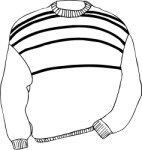 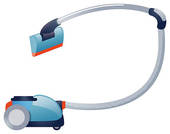 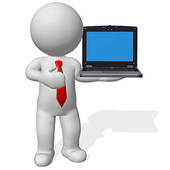 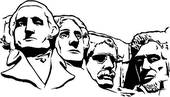 2-Match the opposites of the following adjectives:Chubby                   1-beautifulLazy                        2-shortShy                          3-slimTall                          4-active                                 5-outgoingC:Grammar:1-Put the words in order to make correct sentence      washes  /  on Thursdays  /Ryan / his car.......................................................................................2-Choose the correct word:a-Tom ( read / reads / reading) magazines everyday.b-Paul watches TV  ( in / on / at)  night.c-I am ( tidy / tidies / tidying ) my room today.             e-I'd like ( surf / to surf  / surfing ) the Net.D:fill in the missing letter :                 Bi___logy   /     i__on     /    spo__ge    /  ear__ingsE.Copy this sentence once She always cooks with her mother.